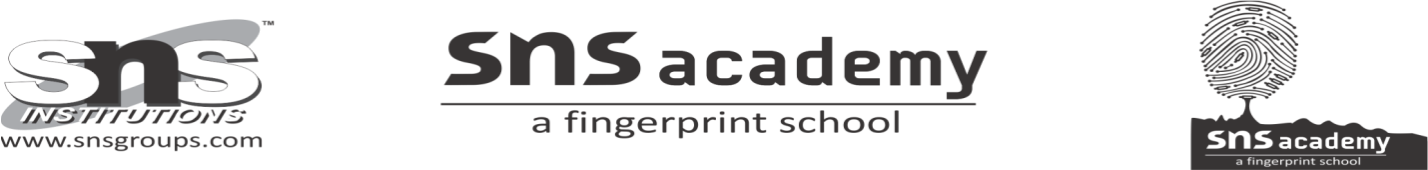 Grade: 12            ENGLISH               Marks: 20          Assignment – 3         NOTE: Assignment to be written in your class work note along with questions.“How to ensure safe life in cities. “Write an article in 150-200 words. (10 marks)Answer the following in 50 - 60 words: (4m)                 Give the character trait of M.Hamel.Go through the Notice writing (PPT) sent in the group and write the 2nd (picnics/tours/excursion) and 3rd A&B (sports/NSS/camps). Write the question along with answer. (2+2+2=6m)